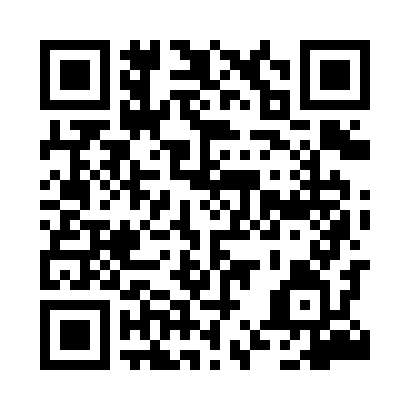 Prayer times for Wrozewy, PolandWed 1 May 2024 - Fri 31 May 2024High Latitude Method: Angle Based RulePrayer Calculation Method: Muslim World LeagueAsar Calculation Method: HanafiPrayer times provided by https://www.salahtimes.comDateDayFajrSunriseDhuhrAsrMaghribIsha1Wed2:505:2112:475:558:1510:352Thu2:465:1912:475:568:1710:383Fri2:425:1712:475:578:1810:424Sat2:385:1512:475:588:2010:455Sun2:345:1312:475:598:2210:486Mon2:335:1212:476:008:2310:527Tue2:325:1012:476:018:2510:548Wed2:325:0812:476:028:2610:549Thu2:315:0712:476:038:2810:5510Fri2:305:0512:476:048:3010:5611Sat2:305:0312:476:058:3110:5612Sun2:295:0212:476:068:3310:5713Mon2:285:0012:476:068:3410:5814Tue2:284:5912:476:078:3610:5815Wed2:274:5712:476:088:3710:5916Thu2:274:5612:476:098:3911:0017Fri2:264:5412:476:108:4011:0018Sat2:254:5312:476:118:4211:0119Sun2:254:5112:476:128:4311:0120Mon2:244:5012:476:138:4511:0221Tue2:244:4912:476:138:4611:0322Wed2:234:4812:476:148:4711:0323Thu2:234:4612:476:158:4911:0424Fri2:234:4512:476:168:5011:0525Sat2:224:4412:476:178:5111:0526Sun2:224:4312:486:178:5311:0627Mon2:224:4212:486:188:5411:0728Tue2:214:4112:486:198:5511:0729Wed2:214:4012:486:208:5611:0830Thu2:214:3912:486:208:5711:0831Fri2:204:3812:486:218:5911:09